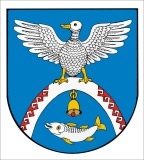 от 04 августа  2023 г.   № 379Об утверждении перечня муниципальных программ 
Новоторъяльского муниципального района Республики Марий Эл В соответствии с Федеральным законом от 06 октября 2003 г. № 131-ФЗ «Об общих принципах организации местного самоуправления в Российской Федерации» администрация Новоторъяльского муниципального района Республики Марий ЭлПОСТАНОВЛЯЕТ:1. Утвердить прилагаемый перечень муниципальных программ Новоторъяльского муниципального района Республики Марий Эл.2. Настоящее постановление вступает в силу с 1 января 2024 года.3. Обнародовать настоящее постановление на информационном стенде администрации Новоторъяльского муниципального района Республики 
Марий Эл в установленном порядке и разместить в информационно-телекоммуникационной сети «Интернет» официальный интернет-портал Республики Марий Эл (адрес доступа: https://mari-el.gov.ru/municipality/toryal/).4. Контроль за исполнением настоящего постановления возложить 
на заместителя главы администрации Новоторъяльского муниципального района Республики Марий Эл Чернову Г.К.Глава администрацииНовоторъяльского муниципального района				      Д. ТаныгинПЕРЕЧЕНЬмуниципальных программ Новоторъяльского муниципального района 
Республики Марий ЭлУ ТОРЪЯЛ  МУНИЦИПАЛ  РАЙОНЫНАДМИНИСТРАЦИЙЖЕПУНЧАЛАДМИНИСТРАЦИЯНОВОТОРЪЯЛЬСКОГО МУНИЦИПАЛЬНОГО РАЙОНАПОСТАНОВЛЕНИЕУТВЕРЖДЕНОпостановлением администрации Новоторъяльского муниципального района Республики Марий Эл 
от ___  ___________ 2023 г. № ______КодНаименование муниципальных программ Новоторъяльского муниципального района Республики Марий ЭлЗаместители главы администрации, руководители структурных подразделений администрации Новоторъяльского муниципального района Республики Марий Эл (кураторы)Ответственный исполнитель123401Развитие образования и повышение эффективности реализации молодежной политики Новоторъяльского муниципального района Республики Марий Эл на 2014 - 2030 годыЗаместитель главы администрации Новоторъяльского муниципального района Волков Д.Н.;и.о. руководителя отдела образования администрации Новоторъяльского муниципального района Митина Л.А.Отдел образования администрации Новоторъяльского муниципального района Республики Марий Эл02Развитие культуры, физической культуры и спорта, туризма и средств массовой информации 
в Новоторъяльском муниципальном районе Республики Марий Эл на 2014 - 2030 годыЗаместитель главы администрации Новоторъяльского муниципального района Волков Д.Н.;руководитель отдела культуры администрации Новоторъяльского муниципального района Рябинина Е.С.Отдел культуры администрации Новоторъяльского муниципального района Республики Марий ЭлКодНаименование муниципальных программ Новоторъяльского муниципального района Республики Марий ЭлЗаместители главы администрации, руководители структурных подразделений администрации Новоторъяльского муниципального района Республики Марий Эл (кураторы)Ответственный исполнитель123403Развитие коммунальной, жилищной инфраструктуры, строительства, охраны окружающей среды, обеспечение безопасности и жизнедеятельности населения, комплексное развитие сельских территорий в Новоторъяльском муниципальном районе Республики Марий Эл 
на 2014 - 2030 годыПервый заместитель главы администрации Новоторъяльского муниципального района; и.о. руководителя отдела архитектуры и муниципального хозяйства, 
по гражданской обороне, чрезвычайным ситуациям и природопользованию администрации Новоторъяльского муниципального района Торопова Н.М.Отдел архитектуры 
и муниципального хозяйства, 
по гражданской обороне, чрезвычайным ситуациям и природопользованию администрации Новоторъяльского муниципального района Республики Марий Эл04Развитие экономического потенциала и формирование благоприятного инвестиционного климата в Новоторъяльском муниципальном районе Республики Марий Эл на 2014 - 2030 годыЗаместитель главы администрации Новоторъяльского муниципального района Чернова Г.К.;руководитель отдела экономики и муниципальных закупок администрации Новоторъяльского муниципального района Чемоданова Н.В.Отдел экономики и муниципальных закупок администрации Новоторъяльского муниципального района Республики Марий Эл05Управление муниципальными финансами и муниципальным долгом и регулирование межбюджетных отношений в Новоторъяльском муниципальном районе Республики Марий Эл 
на 2014 - 2030 годыРуководитель Финансового управления администрации Новоторъяльского муниципального района Республики Марий Эл Гродикова Л.И.Финансовое управление администрации Новоторъяльского муниципального района Республики Марий ЭлКодНаименование муниципальных программ Новоторъяльского муниципального района Республики Марий ЭлЗаместители главы администрации, руководители структурных подразделений администрации Новоторъяльского муниципального района Республики Марий Эл (кураторы)Ответственный исполнитель123406Развитие муниципального управления и противодействия коррупции в Новоторъяльском муниципальном районе Республике Марий Эл 
на 2014 - 2030 годыЗаместитель главы, руководитель аппарата администрации Новоторъяльского муниципального района Таныгин И.А.;руководитель отдела по правовым вопросам, муниципальной службе и кадрам администрации Новоторъяльского муниципального района Отдел по правовым вопросам, муниципальной службе и кадрам администрации Новоторъяльского муниципального района Республики Марий Эл07Профилактика правонарушений, патриотическое воспитание граждан в Новоторъяльском муниципальном районе Республики Марий Эл 
на 2014 - 2030 годыЗаместитель главы администрации Новоторъяльского муниципального района Волков Д.Н.Отдел культуры администрации Новоторъяльского муниципального района Республики Марий Эл; Отдел образования администрации Новоторъяльского муниципального района Республики Марий Эл; Комиссия по делам несовершеннолетних и защите их прав в Новоторъяльском муниципальном района Республики Марий Эл08Дорожное хозяйство и содержание гидротехнических сооружений в Новоторъяльском муниципальном районе Республики Марий Эл на 2014 - 2030 годыПервый заместитель главы администрации Новоторъяльского муниципального района; и.о. руководителя отдела архитектуры и муниципального хозяйства, 
по гражданской обороне, чрезвычайным ситуациям и природопользованию администрации Новоторъяльского муниципального района Торопова Н.М.Отдел архитектуры и муниципального хозяйства, по гражданской обороне, чрезвычайным ситуациям и природопользованию администрации Новоторъяльского муниципального района Республики Марий Эл